STATE OF FLORIDA 
DEPARTMENT OF HEALTH 
BUREAU OF RADIATION CONTROL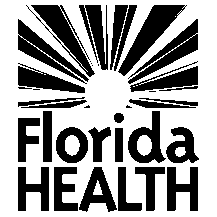 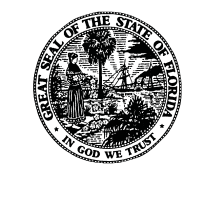 REGULATORY GUIDERegulatory Guide 3.5
Issuance Date: August 2014
Revision 2General Instructions and Guidance for documenting Training and Experience for Proposed Authorized UsersPreceptor Attestation for Medical Authorized UsersRegulatory guides are issued to describe and make available to the public acceptable methods of implementing specific parts of Chapter 64E-5, Florida Administrative Code (“State of Florida Control of Radiation Hazard Regulations”) to delineate techniques used by the staff in evaluating specific problems or postulating accidents, or to provide guidance to applicants or licensees. Regulatory guides are not a substitute for regulations and compliance with them is not required unless specifically referenced in a radioactive materials license. Methods or solutions different from those set forth in the guides will be acceptable if they provide a basis for the Bureau of Radiation Control to make necessary determinations to issue, renew, amend, or terminate a license, or to establish standards of protection.Guides are issued in the following six broad categories:License Application Guides                                  4) Radioactive WasteInspection and Enforcement                                 5) TransportationGeneral Health Physics                                         6) GeneralWritten comments and suggestions for improvements to regulatory guides are encouraged at all times. Guides will be revised, as appropriate, to accommodate comments and to reflect new information or experience.  Comments, or requests for single copies or issued guides (which may be reproduced) should be sent to: Department of Health, Bureau of Radiation Control, Radioactive Materials Section, 4052 Bald Cypress Way, Bin C21, Tallahassee, FL 32399-1741.TABLE OF CONTENTSINTRODUCTIONPURPOSE OF GUIDEThis guide is intended for applicants who are requesting to be listed on a radioactive materials license as an authorized user of radioactive materials for medical purposes. It contains instructions to select and prepare the appropriate application form(s) for the authorized use(s) being requested. These forms document the applicants training and experience and must include the preceptor’s attestation of this training.APPLICABLE REGULATIONSThe following medical sections of Chapter 64E-5, Florida Administrative Code (F.A.C.), should be used in conjunction with these instructions:Uptake, Dilution, and Excretion “64E-5.649, Florida Administrative Code”Imaging and Localization “64E-5.650, Florida Administrative Code”Radiopharmaceuticals for Therapy “64E-5.651, Florida Administrative Code”Remote Afterloader “64E-5.655, Florida Administrative Code”Gamma Stereotactic Radiosurgery “64E-5.655, Florida Administrative Code”Manual Brachytherapy “64E-5.652, Florida Administrative Code”Ophthalmic use of Strontium-90 “64E-5.653, Florida Administrative Code”Teletherapy Unit “64E-5.655, Florida Administrative Code”Radiation Safety Officer “64E-5.648, Florida Administrative Code”Authorized Medical Physicist “64E-5.656, Florida Administrative Code”Each of these medical uses requires specific training and this guide provides multiple pathways for documenting the required training and experience for each type of use. This guide represents the minimum documentation necessary to comply with the regulatory requirements which can be found in the above referenced rule.PURPOSE OF APPENDICESEach appendix consists of two parts: 1) the instructions and 2) the form. The instructions contain guidance for completing each item on the form. All relevant items on the form must be completed and appropriately signed where indicated. Incomplete items will delay the approval of the application. Depending on the type and number of authorized uses being requested, it may be necessary to complete and submit several of the forms to be granted the requested authorized uses.GENERAL INSTRUCTIONSName of IndividualProvide the individual’s complete name so that The State of Florida can distinguish the training and experience received from that received by others with a similar name.Note: Do not include personal or private information (e.g., date of birth, social security number, home address, personal phone number) as part of your qualification documentation.Professional LicensureThe State of Florida requires physicians, dentists, podiatrists, and pharmacists to be licensed by Florida to prescribe drugs in the practice of medicine, practice dentistry, practice podiatry, or practice pharmacy, respectively. Definitions of “physician,” “dentist,” “podiatrist,” and “pharmacist” can be found in the Florida Department of Health, Division of Medical Quality Assurance website - http://www.floridahealth.gov/licensing-and-regulation/index.html. Requested Authorization(s)Check all authorizations that apply to you and fill in the blanks as provided.PART I.	TRAINING AND EXPERIENCEThere are always multiple pathways provided for each training and experience section. Select the applicable one.ITEM 1	Board CertificationThe applicant may use this pathway if the individual is certified by a board recognized by the State of Florida and the NRC (to confirm that the board is recognized, see NRC's web page  http://www.nrc.gov/materials/miau/med-use-toolkit/spec-board-cert.html. Note: An individual that is board eligible will not be considered for this pathway until the individual is actually board-certified. Further, individuals holding other board certifications will not be considered for this pathway.The applicant will need to provide a copy of the board certification and other documentation of training, experience, or clinical casework as indicated on the applicable preceptor attachment.All applicants under this pathway (except for 64E-5.631 Sealed Sources for Diagnosis) must submit a completed Part II Preceptor Attestation.ITEM 2	Currently Authorized Individuals Seeking Additional AuthorizationsProvide the information requested for training, experience, or clinical casework as indicated on the specific preceptor attachment. (Note: This section does not include individuals who are authorized only on foreign licenses.)All applicants under this pathway must submit a completed Part II Preceptor Attestation.ITEM 3	Alternate Pathway for Training and Experience for Proposed ApplicantThis pathway is used by those individuals not listed on a license as an authorized individual, who do not meet the requirements for the board certification pathway.The regulatory requirements refer to two categories of training: (a) classroom and laboratory training, and (b) supervised clinical experience. All hours credited to classroom and laboratory training must relate directly to radiation safety and safe handling of byproduct material and allocated to one of the topics in the regulations. Each hour of training involving performance of radiation safety tasks or hands-on use of byproduct material may be credited to either (a) classroom and laboratory training, or (b) supervised work experience. Please note that a single hour of training may only be counted once and may not be credited to both of these categories.The proposed authorized individual may receive the required classroom and laboratory training, supervised work experience, and clinical casework at a single training facility or at multiple training facilities: therefore, space is provided to identify each location and dates of training or experience. Dates should be provided in the month/day/year (mm/dd/yyyy) format.The specific number of hours needed for each training and supervised work experience element will depend upon the type of approval sought. Under the “classroom and laboratory training,” provide the number of clock hours spent on each of the topics listed in the regulatory requirements.The applicant may obtain the required “classroom and laboratory training” in any number of settings, locations, and educational situations. For example, at some medical teaching/university institutions, a course may be provided for that particular need and taught in consecutive days. In other training programs, the period may be a semester or quarter as part of the formal curriculum. Also, the classroom and laboratory training may be obtained using a variety of other instructional methods. Therefore, the State of Florida will broadly interpret “classroom and laboratory training” to include various types of instruction, including online training, as long as it meets the specific clock hour requirements and the subject matter relates to radiation safety and safe handling of byproduct material for the uses requested.ITEM 3	Alternate Pathway for Training and Experience for Proposed Applicant (Continued)Under the “supervised work experience” sections of the forms, provide only the total number of hours of supervised work experience and check the boxes for each of the topics listed in the regulatory requirements, to confirm that the listed subject areas were included in the supervised work experience.The “supervised work experience” for physicians must include, but is not limited to, the subject areas listed in the applicable training and experience requirements. The State of Florida recognizes that physicians in training will not dedicate all of their supervised work experience time specifically to the subject areas listed in the regulatory requirements and will be attending to other clinical activities involving the medical use of byproduct material (e.g., reviewing case histories or interpreting scans). Hours spent on these other duties not directly related to radiation safety or hands-on use of byproduct material, even though not specifically required by the State of Florida, may be credited to the supervised work experience category but not to the classroom and laboratory training category.Note: If the applicant had more than one supervisor, provide the information requested for each supervising individual.PART II.	PRECEPTOR ATTESTATIONThe State of Florida defines the term “preceptor” in 64E-5.6011, F.A.C. “Definitions, ”to mean” an individual who provides, directs, or verifies training and experience required for an individual to become an authorized user, an authorized medical physicist, an authorized nuclear pharmacist, or a Radiation Safety Officer.” While the supervising individual for the clinical experience may also be the preceptor, the preceptor does not have to be the supervising individual as long as the preceptor directs or verifies the required training and experience. The preceptor must attest in writing regarding the training and experience of the applicant to serve as an authorized individual and attest that the individual has satisfactorily completed the appropriate training and experience criteria and has achieved a level of competency or a level of radiation safety knowledge sufficient to function independently. Preceptors must meet specific requirements.The State of Florida allows for supervised work experience conducted under the supervision of an authorized individual in a licensed material use program. In this case, a supervisor is an individual who provides frequent direction, instruction, and direct oversight of the student as the student completes the required work experience in the use of byproduct material.Supervision may occur at various types of licensed facilities, from teaching university hospital to a small private practice.The Preceptor Attachments Part II - Preceptor Attestation has multiple sections. The preceptor must complete and sign the attestation of the applicants training, experience, and competency to function independently, as well as provide information concerning his/her own qualifications. Because there are a number of different pathways to obtain the required training and experience for different authorized individuals, specific instructions are provided below for each Preceptor Attachment.Appendix 1
“Written Directive NOT Required” [Uptake, Dilution, and Excretion], [Imaging and Localization] [Sealed Sources for Diagnosis]Note: Preceptor Attestation for uses defined under 64E-5.626(1), .627(1), .628 and .631 and training and experience under 64E-5.649, .650, and .654PART I. Training and Experience - select one of the three methods below:ITEM 1.	Board CertificationProvide the requested information (i.e., a copy of the board certification and completed Preceptor Attestation). As indicated on the form, additional information is needed if the board certification occurred more than 7 years ago.ITEM 2.	Current 64E-5.660 Authorized User Seeking Additional 64E-5.650 AuthorizationFill in the blank in Section 2.a with the current license number on which the proposed user is listed.Provide a description of the proposed user’s experience that meets the requirements of64E-5.650(3)(a)(2)(g)(generators) as shown in the table in 2.b. As indicated on the form, additional information is needed if this experience was obtained more than 7 years ago.List each supervising individual by name and include the license showing the supervising individual as an authorized user.ITEM 3.	Training and Experience for Proposed Authorized UsersAs indicated on the form, additional information is needed if the training and/or work experience was completed more than 7 years ago.Note: Providing the training and experience information required under 64E-5.650 (Imaging and Localization non written directive) will allow the individual to be authorized to use materials permitted by both 64E-5.626(1) and 64E-5.627(1).Submit a completed Section 3.a for each proposed authorized use.Submit a completed Section 3.b, except for 64E-5.631 uses. If the proposed user had more than one supervisor, provide the information requested in Section 3.b for each supervising individual.Submit a completed Section 3.c for 64E-5.631 uses.Submit a completed Preceptor Attestation, except for 64E-5.631 uses.PART II. Preceptor AttestationThe Preceptor Attestation page has two sections.The attestations for training and experience requirements in 64E-5.649 and 64E-5.650 are found in the first section.The second and final section requests specific information about the preceptor’s authorization(s) to use licensed material, in addition to the preceptor’s signature.The preceptor must fill out both sections.Note: The attestation to the proposed user’s training and competency to function independently under 64E-5.649 covers the use of material permitted by 64E-5.626(1) only. The attestation to the proposed user’s training and competency to function independently under 64E-5.650 training will allow the individual to be authorized to use material permitted by both 64E-5.626(1) and 64E-5.627(1)Appendix 1A
Board Certification for Written and Non-Written Directive
Diagnostic Nuclear MedicineNote: Preceptor Attestation for uses are defined under 64E-5.626(1), .626(2), .627(1) and .627(2) and training and experience under 64E-5.649, .650 and .661(1).PART I. Training and ExperienceBoard certification must have been obtained within the 7 years preceding the date of application.Provide a copy of the specialty board certificate. Verify that the Certification Document meets the NRC certificate descriptions and limitations at:http://www.nrc.gov/materials/miau/med-use-toolkit/spec-board-cert.htmlPART II. Preceptor AttestationThe Preceptor Attestation page has two sections.The attestations for training and experience requirements in 64E-5.649 and 64E-5.650 are found in the first section.The second and final section requests specific information about the preceptor’s authorization(s) to use licensed material, in addition to the preceptor’s signature. The preceptor must fill out both sections.Appendix 2
“Written Directive Required” [Uptake, Dilution, and Excretion],
[Imaging and Localization] [Radiopharmceuticals for Therapy]Note: Preceptor Attestation for uses defined under 64E-5.626, .627, .630 and training and experience under 64E-5.660, .661, .662 and .663Part I. Training and Experience - select one of the three methods below:ITEM 1.	Board CertificationIf the applicant is a nuclear medicine physician, radiologist, or radiation oncologist with a board certification listed under 35.300 on NRC’s website, provide the requested information (i.e., a copy of the board certification, documentation of supervised clinical experience (complete the table in section 3.c), and completed Preceptor Attestation). As indicated on the form, additional information is needed if the board certification or supervised clinical experience occurred more than 7 years ago. List each supervising individual by name and include the license showing the supervising individual as an authorized user.If the applicant is a radiation oncologist whose board certification is not listed under10 CFR 35.300 on NRC’s website, provide the requested information (i.e., a copy of the board certification listed under either 10 CFR 35.400 or 10 CFR 35.600 on NRC’s website, documentation of training and supervised work experience with unsealed materials requiring a written directive (complete the tables in Sections 3.a and 3.b), documentation of supervised clinical experience (complete the table in Section 3.c), and completed Preceptor Attestation). As indicated on the form, additional information is needed if the board certification, training and supervised work experience or clinical experience occurred more than 7 years ago. List each supervising individual by name and include the license showing the supervising individual as an authorized user.ITEM 2.	Current 64E-5.630, 64E-5.632, or 64E-.634 Authorized User Seeking Additional AuthorizationSubmit a completed Section 2.a, listing the license number and the user’s current authorizations.If the applicant is currently authorized for a subset of clinical uses under 64E-5.630, submit the requested information (i.e., complete the table in Section 3.c to document the new supervised clinical case experience and the completed Preceptor Attestation). As indicated on the form, additional information is needed if the clinical case experience occurred more than 7 years ago. List each supervising individual by name and include the license showing the supervising individual as an authorized user.If the applicant is currently authorized under 64E-5.652 or 64E-5.655 and meets the requirements in 64E-5.663, submit the requested information (i.e., documentation of training and supervised work experience with unsealed materials requiring a written directive (complete the tables in Sections 3.a and 3.b); documentation of supervised clinical experience (complete the table in Section 3.c); and completed Preceptor Attestation)). As indicated on the form, additional information is needed if the training and supervised work experience or clinical experience occurred more than 7 years ago. List each supervising individual by name and include the license showing the supervising individual as an authorized user.Appendix 2 “continued”ITEM 3.	Training and Experience for Proposed Authorized UsersAs indicated on the form, additional information is needed if the degree, training and/or work experience was completed more than 7 years ago.Submit a completed section 3.a.Submit a completed section 3.b. List each supervising individual by name and include the license number showing the supervising individual as an authorized user.Submit a completed section 3.c for each requested authorization. List each supervising individual by name and include the license number showing the supervising individual as an authorized user.Submit a completed Preceptor Attestation in Part II.Part II. Preceptor AttestationThe Preceptor Attestation page has five sections.The attestations for training and experience requirements in 64E-5.660, 64E-5.661, and 64E-.662 are in the first section.The attestation for supervised clinical experience is in the second section.The attestations for competency to function independently as an authorized user for specific uses is in the third section.The attestation for training and experience requirements and competency to function independently for a radiation oncologist meeting the requirements in 64E-5.663 is in the fourth section.The fifth and final section requests specific information about the preceptor’s authorization(s) to use licensed material, in addition to the preceptor’s signature.There are seven possible categories of individuals seeking authorized user status under this form. Follow the instructions for the applicable category.The preceptor for a proposed authorized user who is a nuclear medicine physician, radiologist, or radiation oncologist with a board certification listed under 10 CFR 35.390 on NRC’s website must complete the first, second, third, and fifth sections of this part.The preceptor for a proposed authorized user for all the uses listed in 64E-5.660(2)(g) who is a radiation oncologist with a board certification that is not listed under 10 CFR 35.390 on NRC’s website must complete the first, second, third, and fifth sections of this part.The preceptor for a proposed authorized user for 64E-5.630(2) and .630(3) uses who is a radiation oncologist with a board certification listed under 10 CFR 35.490 or 10 CFR 35.690 on NRC’s website must complete the fourth and fifth sections of this part.The preceptor for an authorized user who is currently authorized for a subset of clinical uses under 64E-5.630 must complete the second, third, and fifth sections of this part, except for an authorized user meeting the criteria in 64E-5.661 seeking to meet the training and experience requirements under 64E-5.662.The preceptor for an authorized user meeting the criteria in 64E-5.661 seeking to meet the training and experience requirements under 64E-5.662 must complete the first, second, third, and fifth sections of this part.The preceptor for an authorized user currently authorized under 64E-5.652 or 64E-5.655 and meeting the requirements in 64E-5.663 must complete the fourth, and fifth sections of this part.The preceptor for a proposed new authorized user must complete the first, second, third and fifth sections of this part.Appendix 2ABoard Certification For Therapeutic Uses of 
Nuclear Medicine, Use of Manual Brachytherapy andUse of Sealed Sources in Remote Afterloader Units, Teletherapy Units 
and Gamma Stereotactic Radiosurgery Units.Note: Preceptor Attestation for uses are defined under 64E-5.630(1), .632, and .634 and training and experience under 64E-5.660(1), .652 and .655.PART I. Training and ExperienceBoard certification must have been obtained within the 7 years preceding the date of application.Provide a copy of the specialty board certificate. Verify that the Certification Document meets the NRC certificate descriptions and limitations at:http://www.nrc.gov/materials/miau/med-use-toolkit/spec-board-cert.htmlFor applicants seeking authorized uses under 64E-5.630(1), provide documentation of supervised clinical case experiences. The included table may be used to document this experience. Then proceed to Part II – Preceptor Attestation.PART II. Preceptor AttestationThe Preceptor Attestation page has two sections.The attestations for training and experience requirements in 64E-5.660(1), 64E-5.652(1) and 64E-5.655(1) are found in the first section.The second and final section requests specific information about the preceptor’s authorization(s) to use licensed material, in addition to the preceptor’s signature. The preceptor must fill out both sections.Appendix 3
[Remote Afterloader], [Gamma Stereotactic Radiosurgery],
[Manual Brachytherapy], [Ophthalmic Use of Strontium-90], [Teletherapy Unit]Note: Preceptor Attestation for uses defined under 64E-5.632, .634 and training and experience under 64E-5.652, .653, and .655PART I. Training and Experience - select one of the three methods below:ITEM 1.	Board CertificationProvide the requested information (i.e., a copy of the board certification) for 64E-5.634 uses documentation of device-specific training in the table in 3.e, and for all uses, a completed Preceptor Attestation. As indicated on the form, additional information is needed if the board certification or device-specific training was completed more than 7 years ago.Device-specific training may be provided by the vendor for new users, or either a supervising authorized user or an authorized medical physicist authorized for the requested type of use. Specific information regarding the supervising individual only needs to be provided in Table 3.eif the training was provided by an authorized user or authorized medical physicist. If more than one supervising individual provided the training, identify each supervising individual by name and provide his/her qualifications.ITEM 2.	Current 64E-5.634 Authorized User Requesting Additional Authorization for 10 CFR 35.64E-5.634 Use(s) Checked AboveProvide the requested information (i.e., documentation of device-specific training (complete the table in 3.e)) and completed Preceptor Attestation in Part II. As indicated on the form, additional information is needed if the device-specific training was completed more than 7 years ago.Device-specific training may be provided by the vendor, a supervising authorized user, or an authorized medical physicist authorized for the requested type of use. Specific information regarding the supervising individual only needs to be provided in Table 3.e if the training was provided by an authorized user or authorized medical physicist. If more than one supervising individual provided the training, identify each supervising individual by name and provide his/her qualifications.ITEM 3.	Training and Experience for Proposed Authorized UserAs indicated on the form, additional information is needed if the training, residency program, supervised work, and clinical experience was completed more than 7 years ago.Submit a completed Section 3.a for each requested use.Submit a completed Section 3.b if applying for 64E-5.632 uses. However, Section 3.b does not have to be completed when only applying for use of strontium-90 for ophthalmic use. If more than one supervising authorized user provided the supervised work and clinical experience, identify each supervising individual by name and provide his/her qualifications.Submit a completed Section 3.c if only applying for use of strontium-90 for ophthalmic use. If more than one supervising authorized user provided the supervised clinical experience, identify each supervising individual by name and provide his/her qualifications.Submit a completed Section 3.d for each requested 64E-5.634 use. If more than one supervising authorized user provided the supervised work and clinical experience, identify each supervising individual by name and provide his/her qualifications.Submit a completed Section 3.e for each specific 64E-5.634 device for which the applicant is requesting authorization.Appendix 3 “continued”Device-specific training may be provided by the vendor, a supervising authorized user or an authorized medical physicist authorized for the requested type of use. Specific information regarding the supervising individual only needs to be provided in Table 3.e if the training was provided by an authorized user or authorized medical physicist. If more than one supervising individual provided the training, identify each supervising individual by name and provide their qualifications.Submit a completed Preceptor Attestation in Part II.Part II.	Preceptor AttestationThe Preceptor Attestation part has five sections.The attestation to the training and individual’s competency for 64E-5.632 uses or strontium-90 eye applicator use is in the first section.The attestation to the training for the proposed authorized user for 64E-5.634 uses is in second section.The attestation for the 64E-5.634 device-specific training is in the third section.The attestation of the individual’s competency to function independently as an authorized user for the specific, 64E-5.634 devices requested by the applicant is in the fourth section.The fifth and final section requests specific information about the preceptor’s authorization(s) to use licensed material, in addition to the preceptor’s signature.The preceptor for a 64E-5.632 proposed authorized user must fill out the first and fifth sections of this Part.The preceptor for a 64E-5.634 proposed authorized user must fill out the second, third, fourth and fifth sections.The preceptor for an authorized user seeking additional 64E-5.634 authorizations must complete the third, fourth, and fifth sections.Appendix 4
Radiation Safety OfficerNote: Preceptor Attestation for training and experience under 64E-5.648Part I. Training and Experience - select one of four methods below:ITEM 1.	Board CertificationProvide the requested information (i.e., a copy of the board certification, documentation of specific radiation safety training for all types of use on the license, and completed preceptor attestation). As indicated on the form, additional information is needed if the board certification or radiation safety training was completed more than 7 years ago.Specific radiation safety training for each type of use on the license may be supervised by a Radiation Safety Officer, an authorized medical physicist, authorized nuclear pharmacist, or authorized user who is authorized for that type of use. If more than one supervising individual provided the training, identify each supervising individual by name and provide his/her qualifications.ITEM 2.	Current Radiation Safety Officer Seeking Authorization to Be Recognized as a Radiation Safety Officer for the Additional Medical Use(s) Checked Above.Provide the requested information (i.e., documentation of specific radiation safety training (complete the table in 3.c) and completed preceptor attestation in Part II). As indicated on the form, additional information is needed if the specific radiation safety training was completed more than 7 years ago.Specific radiation safety training for each type of use on the license may be supervised by a Radiation Safety Officer, an authorized medical physicist, authorized nuclear pharmacist, or authorized user who is authorized for that type of use. Specific information regarding the supervising individual only needs to be provided in Table 3.c if the training was provided by a Radiation Safety Officer, authorized medical physicist, authorized nuclear pharmacist, or authorized user. If more than one supervising individual provided the training, identify each supervising individual by name and provide his/her qualifications.ITEM 3.	Structured Educational Program for Proposed New Radiation Safety OfficerAs indicated on the form, additional information is needed if the training, supervised radiation safety experience, and specific radiation safety training was completed more than 7 years ago.Submit a completed Section 3.a.Submit a completed Section 3.b. The individual must have completed 1 year of full-time radiation safety experience under the supervision of a Radiation Safety Officer. This is documented in 3.b by providing the ranges of dates for supervised radiation safety experience. If there was more than one supervising individual, identify each supervising individual by name and provide his/her qualifications.Provide the requested information (i.e., documentation of specific radiation safety training for each use on the license (complete the table in 3.c)). Specific radiation safety training for each type of use on the license may be supervised by a Radiation Safety Officer, authorized medical physicist, authorized nuclear pharmacist, or authorized user who is authorized for that type of use. Specific information regarding the supervising individual only needs to be provided in  Table 3.c if the training was provided by a Radiation Safety Officer, authorized medical  physicist, authorized nuclear pharmacist, or authorized user. If more than one supervising individual provided the training, identify each supervising individual by name and provide his/her qualifications.Submit a completed Preceptor Attestation in Part II.Appendix 4 (continued)ITEM 4.	Authorized User, Authorized Medical Physicist, or Authorized Nuclear Pharmacist Identified on the Licensee’s LicenseProvide the requested information (i.e., the license number and documentation of specific radiation safety training for each use on the license (complete the table in 3.c)). As indicated on the form, additional information is needed if the specific radiation safety training was completed more than 7 years ago.Specific radiation safety training for each type of use on the license may be supervised by a Radiation Safety Officer, authorized medical physicist, authorized nuclear pharmacist, or authorized user who is authorized for that type of use. Specific information regarding the supervising individual only needs to be provided in Table 3.c if the training was provided by a Radiation Safety Officer, authorized medical physicist, authorized nuclear pharmacist, or authorized user. If more than one supervising individual provided the training, identify each supervising individual by name and provide his/her qualifications.PART II.	Preceptor AttestationThe Preceptor Attestation page has four sections.The attestation to the new proposed Radiation Safety Officer’s training or identification on the license as an authorized user, authorized medical physicist, or authorized nuclear pharmacist is in the first section.The attestation for the specific radiation safety training is in the second section.The attestation of the individual’s competency to function independently as a Radiation Safety Officer for a medical use license is in the third section.The fourth and final section requests specific information about the preceptor’s authorization as a Radiation Safety Officer on a medical use license in addition to the preceptor’s signature.The preceptor for a new proposed Radiation Safety Officer must fill out all four sections of this page.The preceptor for a Radiation Safety Officer seeking authorization to be recognized as a Radiation Safety Officer for the additional medical use(s) must fill out the second, third, and fourth sections.Appendix 5
Authorized Medical PhysicistPART I. Training and Experience - select one of the three methods below:ITEM 1.	Board CertificationProvide the requested information (i.e., a copy of the board certification, documentation of device specific training in the table in 3.c, and completed Preceptor Attestation). As indicated on the form, additional information is needed if the board certification or device specific training was completed more than 7 years ago.Device-specific training may be provided by the vendor or a supervising medical physicist authorized for the requested type of use. Specific information regarding the supervising individual only needs to be provided in Table 3.c if the training was provided by an authorized medical physicist. If more than one supervising individual provided the training, identify each supervising individual by name and provide his/her qualifications.ITEM 2.	Current Authorized Medical Physicist Seeking Additional Uses(s) Checked aboveProvide the requested information (i.e., documentation of device-specific training (complete the table in 3.c) and complete the Preceptor Attestation in Part II). As indicated on the form, additional information is needed if the device-specific training was completed more than 7 years ago.Device-specific training may be provided by the vendor or a supervising medical physicist authorized for the requested type of use. Specific information regarding the supervising individual only needs to be provided in Table 3.c if the training was provided by an authorized medical physicist. If more than one supervising medical physicist provided the training, identify each supervising individual by name and provide his/her qualifications.ITEM 3.	Training and Experience for Proposed Authorized Medical PhysicistAs indicated on the form, additional information is needed if the degree, training and/or work experience was completed more than 7 years ago.Submit a completed Section 3.a.  Submit documentation of a graduate degree (for example, a copy of a diploma or transcript from an accredited college or university).Submit a completed section 3.b. The individual must have completed 1 year of full-time training in medical physics and an additional year of full-time work experience which cannot be concurrent. This is documented in 3.b by providing the ranges of dates for training and work experience.If the proposed authorized medical physicist had more than one supervisor, provide the information requested in Section 3.b for each supervising individual. If the supervising individual is not an authorized medical physicist, the applicant must provide documentation that the supervising individual meets the requirements in 64E-5.656 and 64E-5.658.Submit a completed Section 3.c for each specific device for which the applicant is requesting authorization.Device-specific training may be provided by the vendor or a supervising medical physicist authorized for the requested type of use. The applicant only has to identify the supervising medical physicist in the table in 3.c and his/her qualifications if this was the source of training. If more than one supervising medical physicist provided the training, identify each supervising individual by name and provide his/her qualifications.Submit a completed Preceptor Attestation in Part II.Appendix 5 “continued”PART II.   Preceptor AttestationThe Preceptor Attestation page has four sections.The attestation to the proposed authorized medical physicist’s training is in the first section. The attestation for the device-specific training is in the second section.The attestation of the individual’s competency to function independently as an authorized medical physicist for the specific devices requested by the applicant is in the third section.The fourth and final section requests specific information about the preceptor’s authorizations to use licensed material, in addition to the preceptor’s signature.The preceptor for a proposed new authorized medical physicist must fill out all four sections of this page. The preceptor for an authorized medical physicist seeking additional authorizations must complete the last three sections.Skip to and complete Part II Preceptor Attestation.APPENDIX 1Written Directive NOT RequiredUPTAKE, DILUTION, AND EXCRETION IMAGING AND LOCALIZATIONNOT REQUIRING WRITTEN DIRECTIVE LESS THAN 30 MICROCURIES OF NaI-131APPENDIX 1Written Directive NOT RequiredUPTAKE, DILUTION, AND EXCRETION IMAGING AND LOCALIZATIONNOT REQUIRING WRITTEN DIRECTIVE LESS THAN 30 MICROCURIES OF NaI-131AUTHORIZED USER TRAINING AND EXPERIENCE AND PRECEPTOR ATTESTATION(for uses defined under 64E-5.626(1), .627(1), .628 and .631) [64E-5.649, .650, and .654]AUTHORIZED USER TRAINING AND EXPERIENCE AND PRECEPTOR ATTESTATION(for uses defined under 64E-5.626(1), .627(1), .628 and .631) [64E-5.649, .650, and .654]Name of Proposed Authorized UserState or Territory Where LicensedRequested Authorization(s) (check all that apply) 64E-5.626(1)Uptake, dilution, and excretion studies	 64E-5.627(1) Imaging & Localization 64E-5.631 Sealed sources for diagnosis (specify device	)Requested Authorization(s) (check all that apply) 64E-5.626(1)Uptake, dilution, and excretion studies	 64E-5.627(1) Imaging & Localization 64E-5.631 Sealed sources for diagnosis (specify device	)PART I -- TRAINING AND EXPERIENCE(Select one of the three methods below)*  Training and Experience, including board certification, must have been obtained within the 7 years preceding the date of application or the individual must have obtained related continuing education and experience since the required training and experience was completed. Provide dates, duration, and description of continuing education and experience related to the uses checked above. 1.	Board Certification: http://www.nrc.gov/materials/miau/med-use-toolkit/spec-board-cert.htmlProvide a copy of the board certification.If using only 64E-5.631 materials, stop here. If using 64E-5.626 and 64E-5.627 materials, skip to and complete Part II Preceptor Attestation. 2.	Current 64E-5.660 Authorized User Seeking Additional 64E-5.650 AuthorizationAuthorized user on a Materials License meeting 64E-5.660 or equivalent NRC or Agreement State requirements seeking authorization for 64E-5.650.Supervised Work Experience.
(If more than one supervising individual is necessary to document supervised work experience, provide multiple copies of this section.)PART I -- TRAINING AND EXPERIENCE(Select one of the three methods below)*  Training and Experience, including board certification, must have been obtained within the 7 years preceding the date of application or the individual must have obtained related continuing education and experience since the required training and experience was completed. Provide dates, duration, and description of continuing education and experience related to the uses checked above. 1.	Board Certification: http://www.nrc.gov/materials/miau/med-use-toolkit/spec-board-cert.htmlProvide a copy of the board certification.If using only 64E-5.631 materials, stop here. If using 64E-5.626 and 64E-5.627 materials, skip to and complete Part II Preceptor Attestation. 2.	Current 64E-5.660 Authorized User Seeking Additional 64E-5.650 AuthorizationAuthorized user on a Materials License meeting 64E-5.660 or equivalent NRC or Agreement State requirements seeking authorization for 64E-5.650.Supervised Work Experience.
(If more than one supervising individual is necessary to document supervised work experience, provide multiple copies of this section.)AUTHORIZED USER TRAINING AND EXPERIENCE AND PRECEPTOR ATESTATION
for uses defined under 64E-5.626(1), .627(1), .628 and .631, 64E-5.649, .650, and .654 3.	Training and Experience for Proposed Authorized UserClassroom and Laboratory Training.Supervised Work Experience (completion of this table is not required for 64E-5.654).
(If more than one supervising individual is necessary to document supervised work experience, provide multiple copies of this section.)AUTHORIZED USER TRAINING AND EXPERIENCE AND PRECEPTOR ATESTATION
for uses defined under 64E-5.626(1), .627(1), .628 and .631, 64E-5.649, .650, and .6543.	Training and Experience for Proposed Authorized UserSupervised Work Experience.  (continued)For 64E-5.654 only, provide documentation of training on use of the device.For 64E-5.631 uses only, stop here. For 64E-5.626 and 64E-5.627 uses, skip to and complete Part II Preceptor Attestation.AUTHORIZED USER TRAINING AND EXPERIENCE AND PRECEPTOR ATESTATION
for uses defined under 64E-5.626(1), .627(1), .628 and .631; 64E-5.649, .650, and .654PART II – PRECEPTOR ATTESTATIONNote:	This part must be completed by the individual's preceptor. The preceptor does not have to be the supervising individual as long as the preceptor provides, directs, or verifies training and experience required. If more than one preceptor is necessary to document experience, obtain a separate preceptor statement from each.(Not required to meet training requirements in 64E-5.654)By checking the boxes below, the preceptor is attesting that the individual has knowledge to fulfill the duties of the position sought and not attesting to the individual’s “general clinical competency.”First SectionCheck one of the following for each use requested:For 64E-5.626(1)Board Certification I attest that 			has satisfactorily completed the requirements in
	Name of Proposed Authorized User64E-5.649(1) and has achieved a level of competency sufficient to function independently as an authorized user for the medical uses authorized under 64E-5.626.ORTraining and Experience “Non Written Directive I attest that 			has satisfactorily completed the 60 hours of training and
	Name of Proposed Authorized Userexperience, including a minimum of 8 hours of classroom and laboratory training, required by 64E-5.649(3), and has achieved a level of competency sufficient to function independently as an authorized user for the medical uses authorized under 64E-5.626.For 64E-5.627(1)Board Certification I attest that 			has satisfactorily completed the requirements in
	Name of Proposed Authorized User64E-5.650(1) and has achieved a level of competency sufficient to function independently as an authorized user for the medical uses authorized under 64E-5.626 and 64E-5.627.ORTraining and Experience “Non Written Directive I attest that 			has satisfactorily completed the 700 hours of training and
	Name of Proposed Authorized Userexperience, including a minimum of 80 hours of classroom and laboratory training, required by 
64E-5.650(3)(a), and has achieved a level of competency sufficient to function independently as an authorized user for the medical uses authorized under 64E-5.626 and 64E-5.627.Second SectionComplete the following for preceptor attestation and signature: I meet the requirements below, or equivalent Agreement State requirements, as an authorized user for: 64E-5.649	 64E-5.650	 64E-5.660	 64E-5.650(3)(a)(2)(g)(generators)Name of PreceptorSignatureTelephone NumberDateLicense/Permit Number/Facility NameLicense/Permit Number/Facility NameLicense/Permit Number/Facility NameLicense/Permit Number/Facility NameAPPENDIX 1ABoard Certified PhysicianUPTAKE, DILUTION, AND EXCRETION
IMAGING AND LOCALIZATIONAPPENDIX 1ABoard Certified PhysicianUPTAKE, DILUTION, AND EXCRETION
IMAGING AND LOCALIZATIONName of Proposed Authorized UserFlorida Medical License NumberRequested Authorization(s) (check all that apply) 64E-5.626(1) Uptake, dilution and excretion studies (Not requiring a written directive) 64E-5.626(2) Uptake, dilution and excretion studies (Written directive required) 64E-5.627(1) Imaging and localization studies (Not requiring a written directive) 64E-5.627(2) Imaging and localization studies (Written directive required)Requested Authorization(s) (check all that apply) 64E-5.626(1) Uptake, dilution and excretion studies (Not requiring a written directive) 64E-5.626(2) Uptake, dilution and excretion studies (Written directive required) 64E-5.627(1) Imaging and localization studies (Not requiring a written directive) 64E-5.627(2) Imaging and localization studies (Written directive required)PART I -- TRAINING AND EXPERIENCEBoard certification must have been obtained within the 7 years preceding the date of application.Board Certification
Provide a copy of the specialty board certificate. Verify that the Certification Document meets the NRC certificate descriptions and limitations at: http://www.nrc.gov/materials/miau/med-use-toolkit/spec-board-cert.htmlPART I -- TRAINING AND EXPERIENCEBoard certification must have been obtained within the 7 years preceding the date of application.Board Certification
Provide a copy of the specialty board certificate. Verify that the Certification Document meets the NRC certificate descriptions and limitations at: http://www.nrc.gov/materials/miau/med-use-toolkit/spec-board-cert.htmlPART II – PRECEPTOR ATTESTATIONNote:	This part must be completed by the preceptor authorized user. The preceptor authorized user does not have to be the supervising individual as long as the preceptor provides, directs, or verifies training and experience required.By checking the boxes below, the preceptor is attesting that the individual has knowledge to fulfill the duties of the position sought and is not attesting to the individual’s “general clinical competency.”PART II – PRECEPTOR ATTESTATIONNote:	This part must be completed by the preceptor authorized user. The preceptor authorized user does not have to be the supervising individual as long as the preceptor provides, directs, or verifies training and experience required.By checking the boxes below, the preceptor is attesting that the individual has knowledge to fulfill the duties of the position sought and is not attesting to the individual’s “general clinical competency.”Section ACheck the following for each requested authorization:For 64E-5.626(1) and/or 64E-5.627(1) I attest that the proposed authorized user has satisfactorily completed the requirements in 64E-5.649(1) and/or 64E-5.650, Florida Administrative Code, (F.A.C.), and has achieved a level of competency to function independently as an authorized user for the medical uses authorized under 64E-5.626(1) and/or 64E-5.627(1), F.A.C.For 64E-5.626(2) and/or 64E-5.627(2) I attest that the proposed authorized user has satisfactorily completed the requirements in 64E-5.661(1), F.A.C. and has achieved a level of competency to function independently as an authorized user for the medical uses authorized under 64E-5.626(2) and/or 64E-5.627(2), F.A.C.Section ACheck the following for each requested authorization:For 64E-5.626(1) and/or 64E-5.627(1) I attest that the proposed authorized user has satisfactorily completed the requirements in 64E-5.649(1) and/or 64E-5.650, Florida Administrative Code, (F.A.C.), and has achieved a level of competency to function independently as an authorized user for the medical uses authorized under 64E-5.626(1) and/or 64E-5.627(1), F.A.C.For 64E-5.626(2) and/or 64E-5.627(2) I attest that the proposed authorized user has satisfactorily completed the requirements in 64E-5.661(1), F.A.C. and has achieved a level of competency to function independently as an authorized user for the medical uses authorized under 64E-5.626(2) and/or 64E-5.627(2), F.A.C.Section B I am currently an authorized user under the following, or equivalent NRC or Agreement state authorizations: 64E-5.626(1)	 64E-5.626(2)	 64E-5.627(1)	 64E-5.627(2)Section B I am currently an authorized user under the following, or equivalent NRC or Agreement state authorizations: 64E-5.626(1)	 64E-5.626(2)	 64E-5.627(1)	 64E-5.627(2)Name of Preceptor  (Please Print)	Signature	DateName of Preceptor  (Please Print)	Signature	DateFacility Name and License/Permit Number	Telephone NumberFacility Name and License/Permit Number	Telephone NumberAPPENDIX 2Written Directive RequiredUPTAKE, DILUTION, AND EXCRETION
IMAGING AND LOCALIZATION
RADIOPHARMCEUTICALS FOR THERAPYAPPENDIX 2Written Directive RequiredUPTAKE, DILUTION, AND EXCRETION
IMAGING AND LOCALIZATION
RADIOPHARMCEUTICALS FOR THERAPYName of Proposed Authorized UserState or Territory Where LicensedRequested Authorization(s) (check all that apply) 64E-5.626 Uptake, dilution, and excretion studies	 64E-5.627 Imaging & Localization 64E-5.630 (1) Unsealed radiopharmaceuticals including parenteral use and sodium iodide I-131 64E-5.630 (2) Only for oral administration of sodium iodide I-131 less than or equal to 33 millicuries 64E-5.630 (3) Only for oral administration of sodium iodide I-131 greater than or equal to 33 millicuries 64E-5.630 (4) Only Parenteral administration of any beta-emitter, or photon-emitting radionuclide with a photon energy less than 150 keV for which a written directive is required 64E-5.630 (4) Only Parenteral administration of any other radionuclide for which a written directive is requiredRequested Authorization(s) (check all that apply) 64E-5.626 Uptake, dilution, and excretion studies	 64E-5.627 Imaging & Localization 64E-5.630 (1) Unsealed radiopharmaceuticals including parenteral use and sodium iodide I-131 64E-5.630 (2) Only for oral administration of sodium iodide I-131 less than or equal to 33 millicuries 64E-5.630 (3) Only for oral administration of sodium iodide I-131 greater than or equal to 33 millicuries 64E-5.630 (4) Only Parenteral administration of any beta-emitter, or photon-emitting radionuclide with a photon energy less than 150 keV for which a written directive is required 64E-5.630 (4) Only Parenteral administration of any other radionuclide for which a written directive is requiredPART I -- TRAINING AND EXPERIENCE
(Select one of the three methods below)Training and Experience, including board certification, must have been obtained within the 7 years preceding the date of application or the individual must have related continuing education and experience since the required training and experience was completed. Provide dates, duration, and description of continuing education and experience related to the uses checked above. 1.	Board Certification: http://www.nrc.gov/materials/miau/med-use-toolkit/spec-board-cert.htmla.	Provide a copy of the board certification.b.	For 64E-5.660, provide documentation on supervised clinical case experience. The table in section 3.c. may be used to document this experience.c.	For 64E-5.663, provide documentation on classroom and laboratory training, supervised work experience, and supervised clinical case experience. The tables in sections 3.a., 3.b., and 3.c. may be used to document this experience.d.	Skip to and complete Part II Preceptor Attestation. 2.	Current 64E-5.630, 64E-5.632, or 64E-5.634 Authorized User Seeking Additional Authorizationa.	Authorized User on Materials License	under the requirements below or equivalent Agreement State requirements (check all that apply): 64E-5.660	 64E-5.661	 64E-5.662	 64E-5.652	 64E-5.655b.	If currently authorized for a subset of clinical uses under 64E-5.630, provide documentation on additional required supervised case experience. The table in section 3.c. may be used to document this experience. Also provide completed Part II Preceptor Attestation.c.	If currently authorized under 64E-5.652 or 64E-5.655 and requesting authorization for 64E-5.663, provide documentation on classroom and laboratory training, supervised work experience, and supervised clinical case experience. The tables in sections 3.a., 3.b., and 3.c. may be used to document this experience. Also provide completed Part II Preceptor Attestation.PART I -- TRAINING AND EXPERIENCE
(Select one of the three methods below)Training and Experience, including board certification, must have been obtained within the 7 years preceding the date of application or the individual must have related continuing education and experience since the required training and experience was completed. Provide dates, duration, and description of continuing education and experience related to the uses checked above. 1.	Board Certification: http://www.nrc.gov/materials/miau/med-use-toolkit/spec-board-cert.htmla.	Provide a copy of the board certification.b.	For 64E-5.660, provide documentation on supervised clinical case experience. The table in section 3.c. may be used to document this experience.c.	For 64E-5.663, provide documentation on classroom and laboratory training, supervised work experience, and supervised clinical case experience. The tables in sections 3.a., 3.b., and 3.c. may be used to document this experience.d.	Skip to and complete Part II Preceptor Attestation. 2.	Current 64E-5.630, 64E-5.632, or 64E-5.634 Authorized User Seeking Additional Authorizationa.	Authorized User on Materials License	under the requirements below or equivalent Agreement State requirements (check all that apply): 64E-5.660	 64E-5.661	 64E-5.662	 64E-5.652	 64E-5.655b.	If currently authorized for a subset of clinical uses under 64E-5.630, provide documentation on additional required supervised case experience. The table in section 3.c. may be used to document this experience. Also provide completed Part II Preceptor Attestation.c.	If currently authorized under 64E-5.652 or 64E-5.655 and requesting authorization for 64E-5.663, provide documentation on classroom and laboratory training, supervised work experience, and supervised clinical case experience. The tables in sections 3.a., 3.b., and 3.c. may be used to document this experience. Also provide completed Part II Preceptor Attestation.AUTHORIZED USER TRAINING AND EXPERIENCE AND PRECEPTOR ATTESTATIONfor uses defined under 64E-5.626, .627, and .630; 64E-5.660, .661, .662 and .633 3.	Training and Experience for Proposed Authorized Usera.	Classroom and Laboratory Training	 64E-5.660	 64E-5.661	 64E-5.662	 64E-5.663Supervised Work Experience	 64E-5.660	 64E-5.661	 64E-5.662	 64E-5.663If more than one supervising individual is necessary to document supervised training, provide multiple copies of this page.AUTHORIZED USER TRAINING AND EXPERIENCE AND PRECEPTOR ATTESTATIONfor uses defined under 64E-5.626, .627, and .630; 64E-5.660, .661, .662 and .6333.	Training and Experience for Proposed Authorized User (continued)b.	Supervised Work Experience (continued)c.	Supervised Clinical Case ExperienceIf more than one supervising individual is necessary to document supervised work experience, provide multiple copies of this page.AUTHORIZED USER TRAINING AND EXPERIENCE AND PRECEPTOR ATTESTATIONfor uses defined under 64E-5.626, .627, and .630; 64E-5.660, .661, .662 and .6333.	Training and Experience for Proposed Authorized User (continued)c.	Supervised Clinical Case Experience (continued)d.	Provide completed Part II Preceptor Attestation.PART II – PRECEPTOR ATTESTATIONNote:	This part must be completed by the individual's preceptor. The preceptor does not have to be the supervising individual as long as the preceptor provides, directs, or verifies training and experience required. If more than one preceptor is necessary to document experience, obtain a separate preceptor statement from each.By checking the boxes below, the preceptor is attesting that the individual has knowledge to fulfill the duties of the position sought and not attesting to the individual’s “general clinical competency.”First SectionCheck one of the following for each requested authorization:For 64E-5.660:Board Certification I attest that 			has satisfactorily completed the training and experience
	Name of Proposed Authorized Userrequirements in 64E-5.660(1)(a).ORTraining and Experience I attest that 			has satisfactorily completed the 700 hours of training
	Name of Proposed Authorized Userand experience, including a minimum of 200 hours of classroom and laboratory training, as required by 64E-5.660(2)(a).AUTHORIZED USER TRAINING AND EXPERIENCE AND PRECEPTOR ATTESTATIONfor uses defined under 64E-5.626, .627, and .630; 64E-5.660, .661, .662 and .633PART II – PRECEPTOR ATTESTATION (continued)First Section (continued)For 64E-5.661 (Identical Attestation Statement Regardless of Training and Experience Pathway): I attest that 			has satisfactorily completed the 80 hours of classroom
	Name of Proposed Authorized Userand laboratory training, as required by 64E-5.661(3)(a), and the supervised work and clinical case experience required in 64E-5.661(3)(b).For 64E-5.662 (Identical Attestation Statement Regardless of Training and Experience Pathway): I attest that 			has satisfactorily completed the 80 hours of classroom
	Name of Proposed Authorized Userand laboratory training, as required by 64E-5.662(3)(a), and the supervised work and clinical case experience required in 64E-5(3)(b).Second Section I attest that 			has satisfactorily completed the required clinical case
	Name of Proposed Authorized Userexperience required in 64E-5.660(2)(g) listed below: Oral NaI-131 requiring a written directive in quantities less than or equal to 1.22 gigabecquerels (33 millicuries) Oral NaI-131 in quantities greater than 1.22 gigabecquerels (33 millicuries) Parenteral administration of beta-emitter, or photon-emitting radionuclide with a photon energy less than 150 keV requiring a written directive is required Parenteral administration of any other radionuclide requiring a written directiveThird Section I attest that 			has satisfactorily achieved a level of competency to
	Name of Proposed Authorized Userfunction independently as an authorized user for: Oral NaI-131 requiring a written directive in quantities less than or equal to 1.22 gigabecquerels (33 millicuries) Oral NaI-131 in quantities greater than 1.22 gigabecquerels (33 millicuries) Parenteral administration of beta-emitter, or photon-emitting radionuclide with a photon energy less than 150 keV requiring a written directive is required Parenteral administration of any other radionuclide requiring a written directiveAUTHORIZED USER TRAINING AND EXPERIENCE AND PRECEPTOR ATTESTATIONfor uses defined under 64E-5.626, .627, and .630; 64E-5.660, .661, .662 and .633PART II – PRECEPTOR ATTESTATION (continued)Fourth SectionCurrent 64E-5.652 or .64E-5.655 authorized user: I attest that 			is an authorized user under 64E-5.652 or .64E-5.655
	Name of Proposed Authorized Useror equivalent Agreement State requirements, has satisfactorily completed the 80 hours of classroom and laboratory training, as required by 64E-5.663(4)(a), and the supervised work and clinical case experience required by 64E-5.663(4)(b), and has achieved a level of competency sufficient to function independently as an authorized user for: Parenteral administration of any beta-emitter, or photon-emitting radionuclide with a photon energy less than 150 keV for which a written directive is required Parenteral adminstration of any other radionuclide for which a written directive is requiredORBoard Certification: I attest that 			has satisfactorily completed the board certification
	Name of Proposed Authorized Userrequirements of 64E-5.663(3), has satisfactorily completed the 80 hours of classroom and laboratory training required by 64E-5.663(4)(a) and the supervised work and clinical case experience required by 64E-5.663(4)(b), and has achieved a level of competency sufficient to function independently as an authorized user for: Parenteral administration of any beta-emitter, or photon-emitting radionuclide with a photon energy less than 150 keV for which a written directive is required Parenteral adminstration of any other radionuclide for which a written directive is requiredFifth SectionComplete the following for preceptor attestation and signature: I meet the requirements below, or equivalent Agreement State requirements, as an authorized userfor:	 64E-5.660	 64E-5.661	 64E-5.662	 64E-5.663 I have experience administering dosages in the following categories for which the proposed Authorized User is requesting authorization: Oral NaI-131 requiring a written directive in quantities less than or equal to 1.22 gigabecquerels (33 millicuries) Oral NaI-131 in quantities greater than 1.22 gigabecquerels (33 millicuries) Parenteral administration of beta-emitter, or photon-emitting radionuclide with a photon energy less than 150 keV requiring a written directive is required Parenteral administration of any other radionuclide requiring a written directiveName of PreceptorSignatureTelephone NumberDateLicense/Permit Number/Facility NameLicense/Permit Number/Facility NameLicense/Permit Number/Facility NameLicense/Permit Number/Facility NameAPPENDIX 2A BOARD CERTIFIED PHYSICIANTHERAPEUTIC RADIOPHARMACEUTICAL / RADIATION ONCOLOGY 
APPENDIX 2A - PRECEPTOR ATTESTATIONAPPENDIX 2A BOARD CERTIFIED PHYSICIANTHERAPEUTIC RADIOPHARMACEUTICAL / RADIATION ONCOLOGY 
APPENDIX 2A - PRECEPTOR ATTESTATIONName of Proposed Authorized User (Please Print)Florida Medical License NumberRequested Authorization(s) (check all that apply) 64E-5.630 (1) Unsealed radiopharmaceuticals including parenteral use and sodium iodide I-131 64E-5.632 Use of Manual Brachytherapy 64E-5.634 Use of Sealed Sources in Remote Afterloader Units, Teletherapy Units, and Gamma Stereotactic Radiosurgery UnitsRequested Authorization(s) (check all that apply) 64E-5.630 (1) Unsealed radiopharmaceuticals including parenteral use and sodium iodide I-131 64E-5.632 Use of Manual Brachytherapy 64E-5.634 Use of Sealed Sources in Remote Afterloader Units, Teletherapy Units, and Gamma Stereotactic Radiosurgery UnitsPART I -- TRAINING AND EXPERIENCEBoard CertificationBoard certification, must have been obtained within the 7 years preceding the date of application.Provide a copy of the specialty board certificate. Verify that the Certification Document meets the NRC certificate descriptions and limitations at: http://www.nrc.gov/materials/miau/med-use-toolkit/spec-board-cert.htmlFor authorized uses under 64E-5.632, Florida Administrative Code, (F.A.C.), proceed to Part II – Preceptor Attestation.For authorized uses under 64E-5.630(1), F.A.C., provide documentation of supervised clinical case experience.The table below may be used to document this experience. Then, proceed to Part II – Preceptor Attestation.PART I -- TRAINING AND EXPERIENCEBoard CertificationBoard certification, must have been obtained within the 7 years preceding the date of application.Provide a copy of the specialty board certificate. Verify that the Certification Document meets the NRC certificate descriptions and limitations at: http://www.nrc.gov/materials/miau/med-use-toolkit/spec-board-cert.htmlFor authorized uses under 64E-5.632, Florida Administrative Code, (F.A.C.), proceed to Part II – Preceptor Attestation.For authorized uses under 64E-5.630(1), F.A.C., provide documentation of supervised clinical case experience.The table below may be used to document this experience. Then, proceed to Part II – Preceptor Attestation.APPENDIX 2AAPPENDIX 2APART I -- TRAINING AND EXPERIENCE (continued)For authorized uses under 64E-5.634, provide documentation of device operation, safety procedures and clinical use for the type(s) of use for which authorization is sought. The table below may be used to document this experience. Then proceed to Part II – Preceptor Attestation.PART I -- TRAINING AND EXPERIENCE (continued)For authorized uses under 64E-5.634, provide documentation of device operation, safety procedures and clinical use for the type(s) of use for which authorization is sought. The table below may be used to document this experience. Then proceed to Part II – Preceptor Attestation.PART II – PRECEPTOR ATTESTATIONNote:	This part must be completed by the preceptor authorized user. The preceptor authorized user does not have to be the supervising individual as long as the preceptor provides, directs, or verifies training and experience required.By checking the boxes below, the preceptor is attesting that the individual has knowledge to fulfill the duties of the position sought and is not attesting to the individual’s “general clinical competency.”PART II – PRECEPTOR ATTESTATIONNote:	This part must be completed by the preceptor authorized user. The preceptor authorized user does not have to be the supervising individual as long as the preceptor provides, directs, or verifies training and experience required.By checking the boxes below, the preceptor is attesting that the individual has knowledge to fulfill the duties of the position sought and is not attesting to the individual’s “general clinical competency.”Section ACheck the following for each requested authorization:64E-5.630(1) Therapeutic Radiopharmaceuticals I attest that the proposed authorized user has satisfactorily completed the requirements in 64E-5.660(1), F.A.C. and has achieved a level of competency to function independently as an authorized user for the medical uses authorized under 64E-5.630(1), F.A.C.64E-5.632 Manual Brachytherapy I attest that the proposed authorized user has satisfactorily completed the requirements in 64E-5.652(1), F.A.C. and has achieved a level of competency to function independently as an authorized user for the medical uses authorized under 64E-5.632, F.A.C.64E-5.634 Remote Afterloader Units, Teletherapy Units, and Gamma Stereotactic Radiosurgery Units I attest that the proposed authorized user has satisfactorily completed the requirements in 64E-5.655(1), F.A.C. and has achieved a level of competency to function independently as an authorized user for the medical uses authorized under 64E-5.634, F.A.C.Section ACheck the following for each requested authorization:64E-5.630(1) Therapeutic Radiopharmaceuticals I attest that the proposed authorized user has satisfactorily completed the requirements in 64E-5.660(1), F.A.C. and has achieved a level of competency to function independently as an authorized user for the medical uses authorized under 64E-5.630(1), F.A.C.64E-5.632 Manual Brachytherapy I attest that the proposed authorized user has satisfactorily completed the requirements in 64E-5.652(1), F.A.C. and has achieved a level of competency to function independently as an authorized user for the medical uses authorized under 64E-5.632, F.A.C.64E-5.634 Remote Afterloader Units, Teletherapy Units, and Gamma Stereotactic Radiosurgery Units I attest that the proposed authorized user has satisfactorily completed the requirements in 64E-5.655(1), F.A.C. and has achieved a level of competency to function independently as an authorized user for the medical uses authorized under 64E-5.634, F.A.C.Section B I am currently an authorized user under the following, or equivalent NRC or Agreement State authorizations: 64E-5.630(1), F.A.C.	 64E-5.632, F.A.C.	 64E-5.634, F.A.C.Section B I am currently an authorized user under the following, or equivalent NRC or Agreement State authorizations: 64E-5.630(1), F.A.C.	 64E-5.632, F.A.C.	 64E-5.634, F.A.C.Name of PreceptorSignatureTelephone NumberDateLicense/Permit Number/Facility NameLicense/Permit Number/Facility NameLicense/Permit Number/Facility NameLicense/Permit Number/Facility NameAPPENDIX 3REMOTE AFTERLOADER, GAMMA STEREOTACTIC RADIOSURGERY
MANUAL BRACHYTHERAPY, OPHTHALMIC USE OF STRONTIUM-90,
TELETHERAPY UNITAPPENDIX 3REMOTE AFTERLOADER, GAMMA STEREOTACTIC RADIOSURGERY
MANUAL BRACHYTHERAPY, OPHTHALMIC USE OF STRONTIUM-90,
TELETHERAPY UNITAUTHORIZED USER TRAINING AND EXPERIENCE AND PRECEPTOR ATTESTATION(for uses defined under 64E-5.632 and .634) [64E-5.652, .653, and .655]AUTHORIZED USER TRAINING AND EXPERIENCE AND PRECEPTOR ATTESTATION(for uses defined under 64E-5.632 and .634) [64E-5.652, .653, and .655]Name of Proposed Authorized User (Please Print)Florida Medical License NumberRequested Authorization(s) (check all that apply) 64E-5.632 Manual brachytherapy sources	 64E-5.634(2) Remote afterloader unit(s) 64E-5.632(2) Ophthalmic use of strontium-90	 64E-5.634(3) Teletherapy unit(s)  64E-5.634(1) Gamma stereotactic radiosurgery unit(s)Requested Authorization(s) (check all that apply) 64E-5.632 Manual brachytherapy sources	 64E-5.634(2) Remote afterloader unit(s) 64E-5.632(2) Ophthalmic use of strontium-90	 64E-5.634(3) Teletherapy unit(s)  64E-5.634(1) Gamma stereotactic radiosurgery unit(s)PART I -- TRAINING AND EXPERIENCE
(Select one of the three methods below)PART I -- TRAINING AND EXPERIENCE
(Select one of the three methods below)PART I -- TRAINING AND EXPERIENCE**Training and Experience, including Board Certification, must have been obtained within the 7 years preceding the date of application or the individual must have obtained related continuing education and experience since the required training and experience was completed. Provide dates, duration, and description of continuing education and experience related to the uses checked above. 1.	Board Certification: http://www.nrc.gov/materials/miau/med-use-toolkit/spec-board-cert.htmla.	Provide a copy of the board certification.b.	For 64E-5.634, go to the table in 3.e. and describe training provider and dates of training for each type of use for which authorization is sought.c.	Skip to and complete Part II Preceptor Attestation. 2.	Current 64E-5.634 Authorized User Requesting Additional Authorization for 64E-5.634 Use(s) Checked Abovea.	Go to the table in section 3.e. to document training for new device.b.	Skip to and complete Part II Preceptor Attestation. 3.	Training and Experience for Proposed Authorized Usera.	Classroom and Laboratory Training	 64E-5.652	 64E-5.653	 64E-5.655PART I -- TRAINING AND EXPERIENCE**Training and Experience, including Board Certification, must have been obtained within the 7 years preceding the date of application or the individual must have obtained related continuing education and experience since the required training and experience was completed. Provide dates, duration, and description of continuing education and experience related to the uses checked above. 1.	Board Certification: http://www.nrc.gov/materials/miau/med-use-toolkit/spec-board-cert.htmla.	Provide a copy of the board certification.b.	For 64E-5.634, go to the table in 3.e. and describe training provider and dates of training for each type of use for which authorization is sought.c.	Skip to and complete Part II Preceptor Attestation. 2.	Current 64E-5.634 Authorized User Requesting Additional Authorization for 64E-5.634 Use(s) Checked Abovea.	Go to the table in section 3.e. to document training for new device.b.	Skip to and complete Part II Preceptor Attestation. 3.	Training and Experience for Proposed Authorized Usera.	Classroom and Laboratory Training	 64E-5.652	 64E-5.653	 64E-5.655AUTHORIZED USER TRAINING AND EXPERIENCE AND PRECEPTOR ATTESTATIONfor uses defined under 64E-5.632 and .634; 64E-5.652, .653, and .6553.	Training and Experience for Proposed Authorized User (continued)b.	Supervised Work and Clinical Experience for 64E-5.652 (If more than one supervising individual is necessary to document supervised work experience, provide multiple copies of this page.)AUTHORIZED USER TRAINING AND EXPERIENCE AND PRECEPTOR ATTESTATIONfor uses defined under 64E-5.632 and .634; 64E-5.652, .653, and .6553.	Training and Experience for Proposed Authorized User (continued)c.	Supervised Clinical Experience for 64E.653d.	Supervised Work and Clinical Experience for 64E-5.655 64E.634(1) Gamma stereotactic radiosurgery unit(s)	 64E.634(2)Remote afterloader unit(s) 64E.634(3) Teletherapy unit(s)AUTHORIZED USER TRAINING AND EXPERIENCE AND PRECEPTOR ATTESTATIONfor uses defined under 64E-5.632 and .634; 64E-5.652, .653, and .6553.	Training and Experience for Proposed Authorized User (continued)d.	Supervised Work and Clinical Experience for 64E-5.655 (continued)For 64E-5.634, describe training provider and dates of training for each type of use for which authorization is sought.Provide completed Part II Preceptor Attestation.AUTHORIZED USER TRAINING AND EXPERIENCE AND PRECEPTOR ATTESTATIONfor uses defined under 64E-5.632 and .634; 64E-5.652, .653, and .655PART II – PRECEPTOR ATTESTATIONNote:	This part must be completed by the individual's preceptor. The preceptor does not have to be the supervising individual as long as the preceptor provides, directs, or verifies training and experience required. If more than one preceptor is necessary to document experience, obtain a separate preceptor statement from each.By checking the boxes below, the preceptor is attesting that the individual has knowledge to fulfill the duties of the position sought and not attesting to the individual’s “general clinical competency.”First Section
Check one of the following for each requested authorization: For 64E-5.652:Board Certification I attest that 			has satisfactorily completed the requirements in
	Name of Proposed Authorized User64E-5.652(1)(a) and has achieved a level of competency sufficient to function independently as an authorized user of manual brachytherapy sources for the medical uses authorized under 64E-5.632.ORTraining and Experience I attest that 			has satisfactorily completed the 200 hours of
	Name of Proposed Authorized Userclassroom and laboratory training, 500 hours of supervised work experience, and 3 years of supervised clinical experience in radiation oncology, as required by 64E-5.652(2)(a) and (2)(b), and has achieved a level of competency sufficient to function independently as an authorized user of manual brachytherapy sources for the medical uses authorized under 64E-5.632.For 64E-5.653: I attest that 			has satisfactorily completed the 24 hours of
	Name of Proposed Authorized Userclassroom and laboratory training applicable to the medical use of strontium-90 for ophthalmic radiotherapy, has used strontium-90 for ophthalmic treatment of 5 individuals, as required by 64E-5.653(2), and has achieved a level of competency sufficient to function independently as an authorized user of strontium-90 for ophthalmic use.Second SectionFor 64E-5.655:Board Certification I attest that 			has satisfactorily completed the requirements in
	Name of Proposed Authorized User64E-5.655(1)(a).ORTraining and Experience I attest that 			has satisfactorily completed 200 hours of classroom
	Name of Proposed Authorized Userand laboratory training, 500 hours of supervised work experience, and 3 years of supervised clinical experience in radiation therapy, as required by 64E-5.655(2)(1) and (2)(2).ANDAUTHORIZED USER TRAINING AND EXPERIENCE AND PRECEPTOR ATTESTATIONfor uses defined under 64E-5.632 and .634; 64E-5.652, .653, and .655PART II – PRECEPTOR ATTESTATION (continued)Third Section
Check one of the following for each requested authorization: For 64E-5.655: (continued) I attest that 			has received training required in 64E-5.655(3) for device
	Name of Proposed Authorized Useroperation, safety procedures, and clinical use for the type(s) of use for which authorization is sought, as checked below. Remote afterloader unit(s)	 Teletherapy unit(s)	 Gamma stereotactic radiosurgery unit(s)ANDFourth Section I attest that 			has achieved a level of competency sufficient to
	Name of Proposed Authorized Userachieve a level of competency sufficient to function independently as an authorized user for: Remote afterloader unit(s)	 Teletherapy unit(s)	 Gamma stereotactic radiosurgery unit(s)Fifth Section
Complete the following for preceptor attestation and signature: I meet the requirements in 64E-5.652, .653, .655, or equivalent Agreement State requirements, as an authorized user for: 64E-5.632(1) Manual brachytherapy sources	 64E-5.634(1) Gamma stereotactic radiosurgery unit(s)  64E-5.632(2) Ophthalmic use of strontium-90	 64E-5.634(2) Remote afterloader unit(s) 64E-5.634(3) Teletherapy unit(s)Name of PreceptorSignatureTelephone NumberDateLicense/Permit Number/Facility NameLicense/Permit Number/Facility NameLicense/Permit Number/Facility NameLicense/Permit Number/Facility NameAPPENDIX 4RADIATION SAFETY OFFICERTRAINING AND EXPIRENCE AND PRECEPTOR ATTESTATIONTraining and Experience for 64E-5.648Name of Proposed Authorized User (Please Print)Requested Authorization(s) (check all that apply) 64E-5.626	 64E-5.627	 64E-5.630	 64E-5.631	 64E-5.632 64E-5.634(2)(remote afterloader)	 64E-5.634(3)(teletherapy) 64E-5.634(1)(gamma stereotactic radiosurgery)	 64E-5.664(    )PART I -- TRAINING AND EXPERIENCE
(Select one of the four methods below)**Training and Experience, including Board Certification, must have been obtained within the 7 years preceding the date of application or the individual must have obtained related continuing education and experience since the required training and experience was completed. Provide dates, duration, and description of continuing education and experience related to the uses checked above. 1.	Board Certification: http://www.nrc.gov/materials/miau/med-use-toolkit/spec-board-cert.htmla.	Provide a copy of the board certification.b.	Use Table 3.c. to describe training in radiation safety, regulatory issues, and emergency procedures for all types of medical use on the license.c.	Skip to and complete Part II Preceptor Attestation.OR 2.	Current Radiation Safety Officer Seeking Authorization to Be Recognized as a Radiation Safety Officer for the Additional Medical Uses Checked Abovea.	Use the table in section 3.c. to describe training in radiation safety, regulatory issues, and emergency procedures for the additional types of medical use for which recognition as RSO is sought.b.	Skip to and complete Part II Preceptor Attestation.OR 3.	Structured Educational Program for Proposed Radiation Safety Officera.	Classroom and Laboratory TrainingRADIATION SAFETY OFFICER TRAINING AND EXPIRENCE AND PRECEPTOR ATTESTATIONTraining and Experience for 64E-5.6483.	Structured Educational Program for Proposed Radiation Safety Officer (continued)b.	Supervised Radiation Safety Experience
(If more than one supervising individual is necessary to document supervised work experience, provide multiple copies of this section.)RADIATION SAFETY OFFICER TRAINING AND EXPIRENCE AND PRECEPTOR ATTESTATIONTraining and Experience for 64E-5.6483.	Structured Educational Program for Proposed Radiation Safety Officer (continued)b.	Supervised Radiation Safety Experience
(If more than one supervising individual is necessary to document supervised work experience, provide multiple copies of this section.)Describe training in radiation safety, regulatory issues, and emergency procedures for all types of medical use on the license.RADIATION SAFETY OFFICER TRAINING AND EXPIRENCE AND PRECEPTOR ATTESTATIONTraining and Experience for 64E-5.6483.	Structured Educational Program for Proposed Radiation Safety Officer (continued)c.	Training in radiation safety, regulatory issues, and emergency procedures for all types of medical use on the license (continued)Skip to and complete Part II Preceptor Attestation.OR 4.	Authorized User, Authorized Medical Physicist, or Authorized Nuclear Pharmacist identified on the licensee's licensea.	Provide license number.b.	Use the table in section 3.c. to describe training in radiation safety, regulatory issues, and emergency procedures for all types of medical use on the license.c.	Skip to and complete Part II Preceptor Attestation.PART II – PRECEPTOR ATTESTATIONNote:	This part must be completed by the individual's preceptor. The preceptor does not have to be the supervising individual as long as the preceptor provides, directs, or verifies training and experience required. If more than one preceptor is necessary to document experience, obtain a separate preceptor statement from each.First SectionCheck one of the following: 1.	Board Certification I attest that 			has satisfactorily completed the requirements in
	Name of Proposed Radiation Safety Officer64E-5.648(1)(a)(1) and (1)(a)(2); or 64E-5.648(1)(b)(1) and (1)(b)(2); or 64E-5.648(2)(b).OR 2.	Structured Educational Program for Proposed Radiation Safety Officers I attest that 			has satisfactorily completed a structural educational
	Name of Proposed Radiation Safety Officerprogram consisting of both 200 hours of classroom and laboratory training and one year of full-time radiation safety experience as required by 64E-5.648(2)(a).ORRADIATION SAFETY OFFICER TRAINING AND EXPIRENCE AND PRECEPTOR ATTESTATIONTraining and Experience for 64E-5.648PART II – PRECEPTOR ATTESTATION (continued)First Section (continued)Check one of the following: 3.	Structured Educational Program for Proposed Radiation Safety Officers I attest that 			is an
	Name of Proposed Radiation Safety Officer Authorized User	 Authorized Nuclear Pharmacist  Authorized Medical Physicistidentified on the Licensees license and has experience with the radiation safety aspects of similar type of use of byproduct material for which the individual has Radiation Safety Officer responsibilitiesANDSecond SectionComplete for all (check all that apply): I attest that 			has training in the radiation safety, regulatory issues,
	Name of Proposed Radiation Safety Officerand emergency procedures for the following types of use:  64E-5.626 64E-5.627 64E-5.630(2)	oral administration of less than or equal to 33 millicuries of sodium iodide I- 131, for which a written directive is required 64E-5.630(3)	oral administration of greater than 33 millicuries of sodium iodide I-131 64E-5.630(4)	parenteral administration of any beta-emitter, or a photon-emitting radionuclide with a photon energy less than 150 keV for which a written directive is required 64E-5.630(4)	parenteral administration of any other radionuclide for which a written directive is required 64E-5.631 64E-5.632 64E-5.634(1)	gamma stereotactic radiosurgery units 64E-5.634(2)	remote afterloader units 64E-5.634(3)	teletherapy units 64E-5.664	emerging technologies, including:RADIATION SAFETY OFFICER TRAINING AND EXPIRENCE AND PRECEPTOR ATTESTATIONTraining and Experience for 64E-5.648ANDThird SectionComplete for All: 3.	Structured Educational Program for Proposed Radiation Safety Officers I attest that 			has achieved a level of radiation safety knowledge
	Name of Proposed Authorized Usersufficient to function independently as a Radiation Safety Officer for a medical use licensee.Fourth SectionComplete the following for Preceptor Attestation and signatureI am the Radiation Safety Officer for			.Name of FacilityLicense/Permit Number:		Name of PreceptorSignatureTelephone NumberDateAPPENDIX 5AUTHORIZED MEDICAL PHYSICISTAUTHORIZED MEDICAL PHYSICIST TRAINING AND EXPERIENCEAND PRECEPTOR ATTESTATION FOR 64E-5.656Name of Proposed Authorized Medical Physicist (Please Print)Requested Authorization(s) (check all that apply) 64E-5.632(2) Ophthalmic use of Strontium-90	 64E-5.634(3) Teletherapy unit(s) 64E-5.634(2) Remote afterloader unit(s)	 64E-5.634(1) Gamma stereotactic radiosurgery unit(s)PART I -- TRAINING AND EXPERIENCE
(Select one of the four methods below)**Training and Experience, including Board Certification, must have been obtained within the 7 years preceding the date of application or the individual must have obtained related continuing education and experience since the required training and experience was completed. Provide dates, duration, and description of continuing education and experience related to the uses checked above. 1.	Board Certification: http://www.nrc.gov/materials/miau/med-use-toolkit/spec-board-cert.htmla.	Provide a copy of the board certification.b.	Go to the table in 3.c. and describe training provider and dates of training for each type of use for which authorization is sought.c.	Skip to and complete Part II Preceptor Attestation. 2.	Current Authorized Medical Physicist Seeking Additional Authorization for use(s) checked abovea.	Go to the table in section 3.c. to document training for new device.b.	Skip to and complete Part II Preceptor Attestation. 3.	Education, Training, and Experience for Proposed Authorized Medical Physicista.	Education: Document master's or doctor's degree in physics, medical physics, other physical science, engineering, or applied mathematics from an accredited college or university.b.	Supervised Full-Time Medical Physics Training and Work Experience in clinical radiation facilities that provides high-energy external beam therapy (photons and electrons with energies greater than or equal to 1 million electron volts) and brachytherapy services. Yes. Completed 1 year of full-time training in medical physics (for areas identified above) under the supervision of			who meets the requirements for an Authorized Medical Physicist.AND Yes. Completed 1 year of full-time work experience in medical physics (for areas identified above) under the supervision of			who meets the requirements for an Authorized Medical Physicist.AUTHORIZED MEDICAL PHYSICIST TRAINING AND EXPERIENCE AND PRECEPTOR ATTESTATION FOR 64E-5.6563.	Education, Training, and Experience for Proposed Authorized Medical Physicist (continued)b.	Supervised Full-Time Medical Physics Training and Work Experience (continued)If more than one supervising individual is necessary to document supervised training, provide multiple copies of this page.AUTHORIZED MEDICAL PHYSICIST TRAINING AND EXPERIENCE AND PRECEPTOR ATTESTATION FOR 64E-5.6563.	Education, Training, and Experience for Proposed Authorized Medical Physicist (continued)c.	Describe training provider and dates of training for each type of use for which authorization is sought.If Applicable:AUTHORIZED MEDICAL PHYSICIST TRAINING AND EXPERIENCE AND PRECEPTOR ATTESTATION FOR 64E-5.656PART II – PRECEPTOR ATTESTATIONNote:	This part must be completed by the individual's preceptor. The preceptor does not have to be the supervising individual as long as the preceptor provides, directs, or verifies training and experience required. If more than one preceptor is necessary to document experience, obtain a separate preceptor statement from each.First SectionCheck one of the following:1.	Board Certification I attest that 			has satisfactorily completed the requirements in
	Name of Proposed Authorized Medical Physicist64E-5.656(1)(a) and (1)(b).OR2.	Education, Training, and Experience I attest that 			has satisfactorily completed the 1-year of full-time
	Name of Proposed Authorized Medical Physicisttraining in medical physics and an additional year of full-time work experience as required by 
64E-5.656(2)(a).ANDSecond SectionComplete the following: I attest that 			has training for the types of use for which authorization
	Name of Proposed Authorized Medical Physicistis sought that include hands-on device operation, safety procedures, clinical use, and the operation of a treatment planning system.ANDThird SectionComplete the following: I attest that 			has achieved a level of competency sufficient to
	Name of Proposed Authorized Medical Physicistfunction independently as an Authorized Medical Physicist for the following: 64E-5.632(2) Ophthalmic use of strontium-90	 64E-5.634(3) Teletherapy unit(s) 64E-5.634(2) Remote afterloader unit(s)	 64E-5.634(1) Gamma stereotactic radiosurgery unit(s)ANDFourth SectionComplete the following for preceptor attestation and signature: I meet the requirements in 64E-5.656, or equivalent NRC or Agreement State requirements for Authorized Medical Physicist for the following: 64E-5.632(2) Ophthalmic use of strontium-90	 64E-5.634(3) Teletherapy unit(s) 64E-5.634(2) Remote afterloader unit(s)	 64E-5.634(1) Gamma stereotactic radiosurgery unit(s)Name of PreceptorSignatureTelephone NumberDateLicense/Permit Number/Facility NameLicense/Permit Number/Facility NameLicense/Permit Number/Facility NameLicense/Permit Number/Facility Name